ПРОЕКТпо математике
«Числа в загадках,Пословицах И поговорках»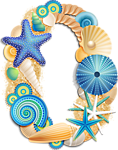  ЗагадкиСкачет мячик по страницам.
Ищет он свою сестрицу,
Что имеет вид кольца -
Без начала и конца.(Ноль)Ноль не значит ничего.
Очень жалко мне его.
Он хороший: круглый, гладкий,
Всё с подсчётами в порядке.
Ноль со всеми очень дружен,
Он везде и всюду нужен.
Ноль не требует наград,
Завершает цифр ряд.Пословицы и поговоркиНоль без палочки.  Ноль внимания                                                                                          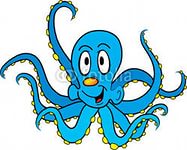 ученик 1 класса «ж»	                                                               МБОУ СОШ №18г.Астрахани                                        Макаров Сергейруководитель учитель начальных классов Хлямина С.Ж 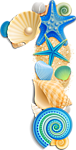 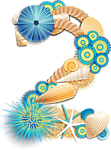 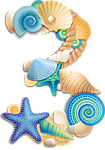 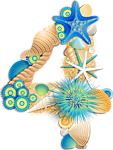 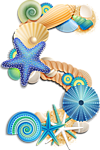 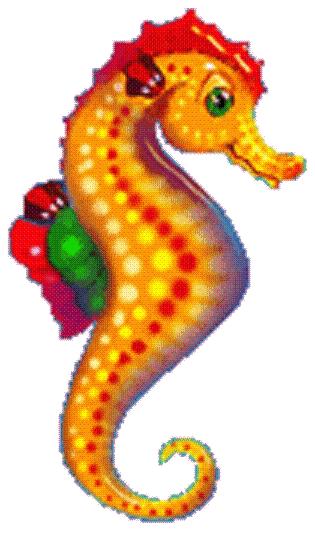 К одинокой единице
В гости жалуют сестрицы.
Лебедь – двойка, птица – три
Как сдружились, посмотри.
Круг становится все шире,
Хоровод ведет четыре.
Мчится кругленькая пять,
Подбоченившись плясать.
Услыхав благую весть
Прикатила цифра шесть.
Подпоясав поясок,
Семь танцует "казачок".
Восемь кренделем идет,
Девять за собой ведет.
Шепчет нолик единице:
Не пора ли нам жениться,?
Цифры приведем в порядок
И получится десяток.К одинокой единице
В гости жалуют сестрицы.
Лебедь – двойка, птица – три
Как сдружились, посмотри.
Круг становится все шире,
Хоровод ведет четыре.
Мчится кругленькая пять,
Подбоченившись плясать.
Услыхав благую весть
Прикатила цифра шесть.
Подпоясав поясок,
Семь танцует "казачок".
Восемь кренделем идет,
Девять за собой ведет.
Шепчет нолик единице:
Не пора ли нам жениться,?
Цифры приведем в порядок
И получится десяток.К одинокой единице
В гости жалуют сестрицы.
Лебедь – двойка, птица – три
Как сдружились, посмотри.
Круг становится все шире,
Хоровод ведет четыре.
Мчится кругленькая пять,
Подбоченившись плясать.
Услыхав благую весть
Прикатила цифра шесть.
Подпоясав поясок,
Семь танцует "казачок".
Восемь кренделем идет,
Девять за собой ведет.
Шепчет нолик единице:
Не пора ли нам жениться,?
Цифры приведем в порядок
И получится десяток.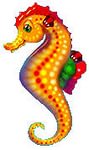 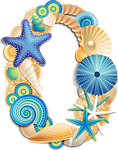 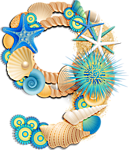 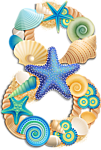 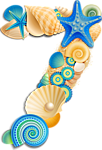 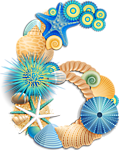 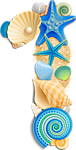 Где мы встретим единицы?
Клюв один у каждой птицы,
Есть один хвост у дельфина,
И один хвост у павлина,
Хобот у слона один,
Руль один у всех машин,
У Земли Луна одна,
Нам она в ночи видна.ЗагадкиС хитрым носиком сестрицаСчёт откроет …..     (Единица)Много рук, а нога одна.(Дерево)Зимой и летом одним цветом.(Ёлка)Пословицы и поговоркиОдин в поле не воин.Лучше один раз увидеть, чем сто раз услышать. Один с сошкой – семеро с ложкой.Первый блин комом       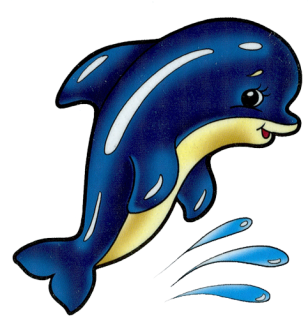 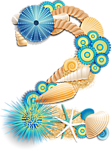 Ручек две и ножек две.
Пара тапочек на мне.
Два запомнить очень просто-
мама с папой- двое взрослых.ЗагадкиШея длинная такаяХвост крючком.И не секретЛюбит всех она лентяевА её лентяи-нет.(Двойка)Два братца в воду глядят – Век не сойдутся.(Берега)Два кольца, два конца, а по середине гвоздик.(Ножницы)Пословицы и поговоркиДва сапога – пара. За двумя зайцами погонишься – не одного не поймаешь. Одна голова хорошо, а две лучше.У медали – две стороны.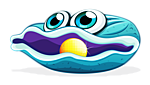 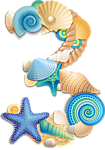 Только тройка всем нужна,
Очень резвая она.
Тройка резвых лошадей –
Символ Родины моей!
В школе тройка не кокетка –
Очень скромная отметка.
Но зато полна отваги
На трёхцветном русском флаге!ЗагадкиУ него всегда три глаза,
Он не смотрит всеми сразу:
Два любых глазка прищурит,
А один не спит, дежурит.
Он глазами говорит:
«Можно ехать!», «Путь закрыт!»,
Иль «Внимание! Постой!».
Кто же этот постовой?(Светофор)Пословицы и поговоркиЗаблудиться в трёх соснах.Наврать с три короба.Обещанного три года ждут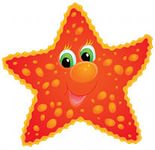 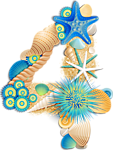 Где четвёрки? Есть ответ:
Это – в кухне табурет.
А у легковой машины
Черные четыре шины.
Ножек столько у жирафа,
У комода и у шкафа.                 
По четыре, точно, ножки
У собаки, льва и кошки.ЗагадкиШевелились у цветка
Все четыре лепестка.
Я сорвать его хотел —
Он вспорхнул и улетел. (Бабочка)Под крышей — четыре ножки,
А на крыше — суп да ложки.(Стол)                       Пословицы и поговоркиИдти на все четыре стороны.Конь о четырех ногах, да и то спотыкается.Жить в четырех стенах.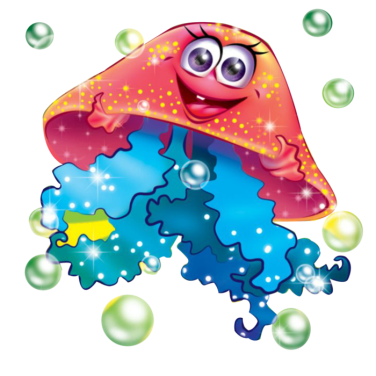 У колючих у Ежей
Пять ежаток - малышей.
А у Кошки полосатой
Пять приятелей мышей.ЗагадкиВот сидят девчонки —
Чёрные глазёнки, 
Будто на скамеечках, 
На пяти линеечках.(Музыкальные ноты)Есть, друзья, такая птица: Если сядет на страницу, Очень рад бываю я, А со мною вся семья.(Пятерка)Пословицы и поговоркиЗнать как свои пять пальцев.Пятое колесо телеге                            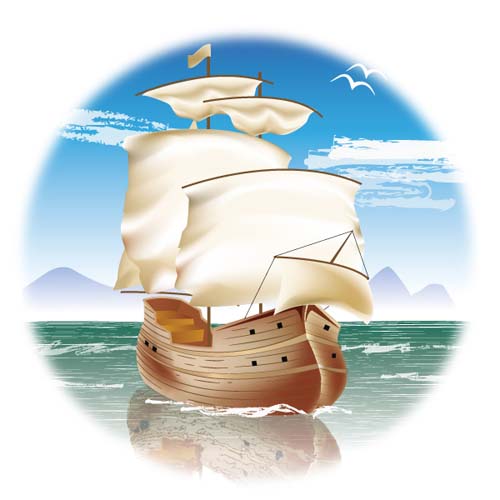 Я скажу вам для примера:
Есть шесть ног у водомера.
И по шесть ног у жуков,
Пчёлок, мух и мотыльков.ЗагадкиШесть ног, а бежит не быстрее, чем на четырёх.(Всадник на коне)Отгадайте-ка, ребятки,Что за цифра-акробатка?Если на голову встанет, Ровно на три больше станет.(цифра шесть)Чёрен, да не ворон,
Рогат, да не бык,
Шесть ног, да все без копыт.(Жук)Пословицы и поговоркиТри волосинки в шесть рядов уложены.Шестое чувство.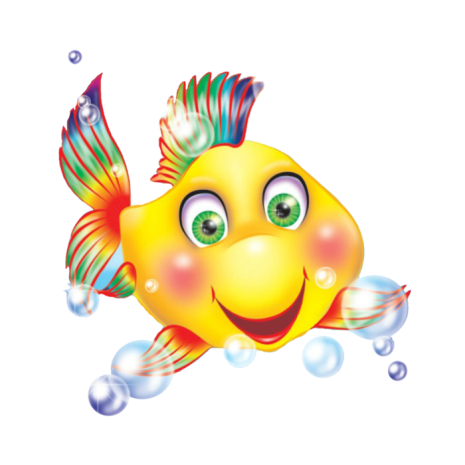 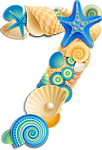 Цифра семь известна всем,Что сказать о цифре семь?Семь исполнилось Серёже,Стал умнее он и строже.Пролетит за годом годВ класс седьмой он перейдёт.ЗагадкиЕсть семь братьев:
Годами равные,
Именами разные.(Дни недели)Приказало солнце: стой,
Семицветный мост крутой!
Тучка скрыла солнца свет –
Рухнул мост, и щепок нет.(Радуга)Пословицы и поговоркиСемеро одного не ждутСемь раз примерь-один отрежьСемь бед-один ответСемь пядей во лбу.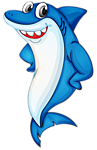 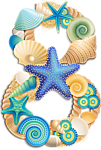 Две баранки вместе сложим,
Выйдет цифра. Это – 8!
8 – вместе два руля,
Или вместе два нуля.ЗагадкиВосемь ног. 
Как восемь рук, 
Вышивают шёлком круг. 
Мастер в шёлке знает толк. 
Покупайте, мухи, шёлк!(Паук)Пословицы и поговоркиВесна да осень - на дню погод восемь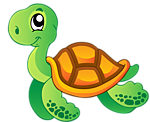 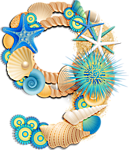 Где найдём, друзья, девятки?
Что ж они играют в прятки?
Я везде искал их, вроде,
Но девяток нет в природе.
Извините за промашку,
Вижу девятиэтажку!Цифра девять иль девятка-
Цирковая акробатка:
Если на голову встанет,
Цифрой шесть девятка станет.Пословицы и поговоркиДевять человек - все равно что десятокУступив однажды, девять раз останешься в выигрыше.У храбреца десять доблестей: одна — отвага, девять – ловкость.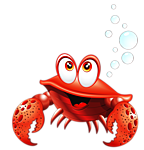 Нолик, стань за единицей,
За своей родной сестрицей.
Только так, когда вы вместе,
Называть вас будут 10.ЗагадкиЕсть в одной хорошей книжке
Ох! Смышлёные братишки!
Десять их, и братья эти
Подсчитают всё на свете(Цифры)Ежик вырос в десять раз,
Получился …(дикобраз)Пословицы и поговоркиЛучше десять виновных простить, чем одного невинного наказать.На гору десятеро тянут, под гору один столкнет.Десять знающих не стоят одного, который дело делает.                                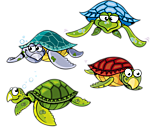 